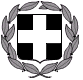  ΕΝΔΕΙΚΤΙΚΟ    ΣΧΕΔΙΟ*ΕΛΛΗΝΙΚΗ ΔΗΜΟΚΡΑΤΙΑΥΠΟΥΡΓΕΙΟ ΠΑΙΔΕΙΑΣ, ΘΡΗΣΚΕΥΜΑΤΩΝ ΚΑΙ ΑΘΛΗΤΙΣΜΟΥΠΕΡΙΦΕΡΕΙΑΚΗ Δ/ΝΣΗ ΕΚΠ/ΣΗΣ ΔΥΤΙΚΗΣ ΜΑΚΕΔΟΝΙΑΣΔΙΕΥΘΥΝΣΗ ΔΕΥΤΕΡΟΒΑΘΜΙΑΣ ΕΚΠΑΙΔΕΥΣΗΣ ΦΛΩΡΙΝΑΣΣΧΟΛΕΙΟ …………...………………………………..Ακριβές αντίγραφο πράξης ……/……-…….-202Θέμα: Πολυήμερη εκπαιδευτική εκδρομή (τελευταίας τάξης Λυκείου)Σήμερα ………………….. (τουλάχιστον 20 ημέρες πριν), ημέρα ………………… και ώρα ….. π.μ. στ…………………………. και στο γραφείο των εκπαιδευτικών του ………………………………………………….. συνεδρίασε υπό την προεδρία της/του Διευθύντριας/ντή κα/κ. ....................................................., ο Σύλλογος Διδασκόντων με θέμα την πραγματοποίηση πολυήμερης εκπαιδευτικής εκδρομής (τελευταίας τάξης Λυκείου) στο εξωτερικό.Ο Σύλλογος Διδασκόντων, αφού έλαβε υπ’ όψιν του:Τα άρθρα 2, 9, 10, 11 ,12, 14 ,15, 16 και 17 της Υ.Α. 20883/ ΓΔ4/ 12-02-2020 (ΦΕΚ 456/Β’/13-02-2020) ΑΠΟΦΑΣΙΖΕΙ ΟΜΟΦΩΝΑΤην πραγματοποίηση της πολυήμερης εκπαιδευτικής εκδρομής ως εξής:Προορισμός:Ημερομηνία αναχώρησης: Ημερομηνία επιστροφής:Σύνολο ημερών πολυήμερης εκδρομής: Μεταφορικό μέσο:Συνολικός αριθμός μαθητών της τάξης:                                                       Αριθμός μετακινούμενων μαθητών:                                                              Ποσοστό αριθμού συμμετεχόντων μαθητών της τάξης ή της ομάδας τμημάτων: (>=70 %).Αρχηγός αποστολής:  ………………………………. Αναπληρωτής αρχηγός: ……………………………………….. Συνοδοί (1/25 μαθητές για εσωτερικό ή 1/20 για εξωτερικό): 1. ………..………, κλάδος ... 2. …………………, κλάδος ... 3. ………………, κλάδος. .. Αναπληρωτές συνοδοί (τουλάχιστον δύο): 1. ………..……, κλάδος ……... 2. ……..………, κλάδος ..……. Αιτιολόγηση του σκοπού και της επιλογής του τόπου προορισμού: ………………………………………………………………….………………..………………………………………………………………………………………………………………………………………………………………………………………………………………………………………...Το αναλυτικό πρόγραμμα της πολυήμερης εκπαιδευτικής εκδρομής: ……………………………………………………………………………………………………………………………………………………………………………………………………………………………………………………………………………………………………………………………………………………………………………………………………………………………………………………………………………………………………………………………………………………………………………………………………………………………………………………………………………………………………………………………………………………………………………………………………………………………………………………………………………………………………………………………………………………………………………………………………………………………………………………………………………………………………………………………………………………………………………………………………………………………………………………………………………………………………………………………………………………………………………………………………………………………………………………………………………………………….Οι μαθητές που δεν συμμετέχουν στην εκδρομή παραμένουν στο σχολείο και παρακολουθούν ειδικά διαμορφωμένο ωρολόγιο πρόγραμμα με απόφαση του Συλλόγου Διδασκόντων (άρθρο 2 παρ.5).Οι μετακινήσεις πραγματοποιούνται λαμβανομένων υπόψη πάντοτε και των επιδημιολογικών δεδομένων που επικρατούν κάθε φορά με τήρηση όλων των μέτρων απόστασης και ατομικής υγιεινής.Ονομαστική κατάσταση μαθητών/μαθητριών:Για αυτό συντάχθηκε η πράξη αυτή και υπογράφεται. Ο Διευθυντής						                                               Οι καθηγητές       Τ.Υ.										    Τ.Υ.                                                                         ___________________, …./…../202*Φέρεται σε γνώση των Δ/ντριών/ντών ότι το παραπάνω κείμενο της απόφασης είναι ενδεικτικό ως προς το περιεχόμενό του. Σε κάθε περίπτωση για τη σύνταξή του να λαμβάνεται υπόψη η ανωτέρω αναφερόμενη Υ.Α. 